                                   Јесен                                               Јесен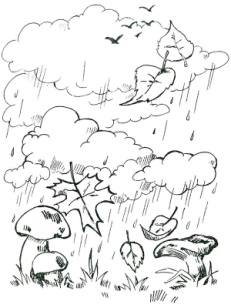 Јесен је добахладних данаЈесен је добахладних дана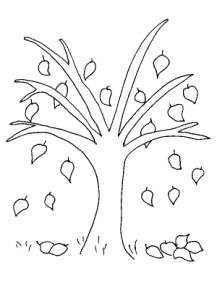 Опада жуто лишће са грана:Опада жуто лишће са грана: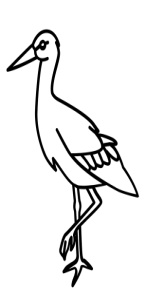 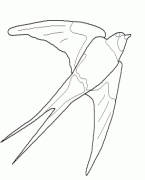 Упозорава ласту и роду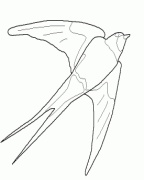 Упозорава ласту и роду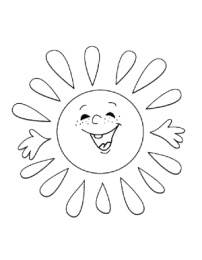 да у топлијекрајеве оду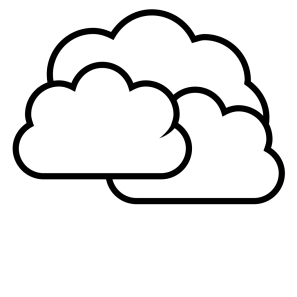 да у топлијекрајеве оду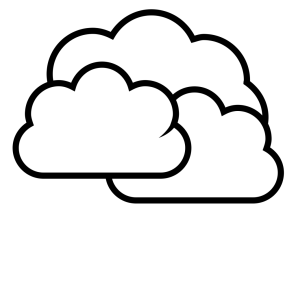 Сиви се облацинебом нижу,Сиви се облацинебом нижу,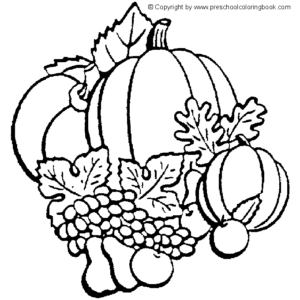 а дарови јесени стижуа дарови јесени стижу